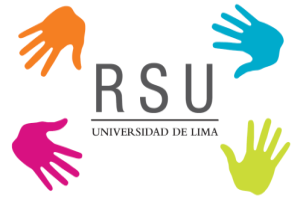 Formato artículo académico de investigaciónTítulo del artículo:Docente Docente Docente Docente Docente Docente Docente Docente Docente Apellidos, Nombres CódigoCódigoCorreo electrónicoCorreo electrónicoCorreo electrónicoFacultad/ Carrera/Año de EstudiosFacultad/ Carrera/Año de EstudiosDNIAlumnos  Alumnos  Alumnos  Alumnos  Alumnos  Alumnos  Alumnos  Alumnos  Alumnos  Apellidos, Nombres CódigoCódigoCorreo electrónicoCorreo electrónicoCorreo electrónicoFacultad/ Carrera/Año de EstudiosFacultad/ Carrera/Año de EstudiosDNIDatos del artículo:Datos del artículo:Datos del artículo:Datos del artículo:Datos del artículo:Datos del artículo:Datos del artículo:Datos del artículo:Datos del artículo:Líneas de Intervención Líneas de Intervención Líneas de Intervención Líneas de Intervención Líneas de Intervención Líneas de Intervención Líneas de Intervención Líneas de Intervención Líneas de Intervención (     ) Objetivos del desarrollo sostenible(     ) Objetivos del desarrollo sostenible(     ) Objetivos del desarrollo sostenible(     ) Objetivos del desarrollo sostenible(     ) Desarrollo de capacidades(     ) Desarrollo de capacidades(     ) Desarrollo de capacidades(     ) Desarrollo de capacidades(     ) Desarrollo de capacidades (     ) Educación, nutrición, servicios básicos (     ) Educación, nutrición, servicios básicos (     ) Educación, nutrición, servicios básicos (     ) Educación, nutrición, servicios básicos(     ) Desarrollo de nuevas tecnologías para gestión del desarrollo(     ) Desarrollo de nuevas tecnologías para gestión del desarrollo(     ) Desarrollo de nuevas tecnologías para gestión del desarrollo(     ) Desarrollo de nuevas tecnologías para gestión del desarrollo(     ) Desarrollo de nuevas tecnologías para gestión del desarrollo(     ) Innovación, emprendimiento social(     ) Innovación, emprendimiento social(     ) Innovación, emprendimiento social(     ) Innovación, emprendimiento social(     ) Defensa de la discriminación (     ) Defensa de la discriminación (     ) Defensa de la discriminación (     ) Defensa de la discriminación (     ) Defensa de la discriminación Ámbito de IntervenciónÁmbito de IntervenciónÁmbito de IntervenciónÁmbito de IntervenciónÁmbito de IntervenciónÁmbito de IntervenciónÁmbito de IntervenciónÁmbito de IntervenciónÁmbito de Intervención(    )  Rural (    )  Rural (     ) Urbano(     ) Urbano(     ) Urbano(     ) Urbano(     ) Urbano(     ) Institucional(     ) InstitucionalNúmero estimado de beneficiariosNúmero estimado de beneficiariosNúmero estimado de beneficiariosNúmero estimado de beneficiariosNúmero estimado de beneficiariosNúmero estimado de beneficiariosNúmero estimado de beneficiariosNúmero estimado de beneficiariosNúmero estimado de beneficiariosDirectos: Directos: Directos: Directos: Directos: Indirectos:Indirectos:Indirectos:Indirectos:Duración estimada (en meses)Duración estimada (en meses)Duración estimada (en meses)Duración estimada (en meses)Duración estimada (en meses)Estructura y pautas para la elaboración del artículo académico de investigación:Título: debe reflejar tu postura sobre el tema, deber ser específico y claro.Resumen: explicación concisa del tema de estudio.Palabras clave: palabras que resumen el tema de investigaciónIntroducción: Es la parte inicial del ensayo en la que se explica brevemente al lector el tema a abordar o problemática, algunos antecedentes, tu postura al respecto (tesis) y las partes en que se organiza tu texto. Estos párrafos son muy importantes porque deben captar el interés del lector, ya que es su primera aproximación a tu ensayo.Metodología: comentarios finales se trata de escribir una reflexión final sobre la información expuesta en tu texto, puedes recuperar los puntos más importantes de tu ensayo o bien hacer alguna propuesta al respecto.Resultados: se plantean aquellas ideas personales que reflejen tu postura sobre el tema o problemática tratar, las que puedes apoyar con lo que otros autores han dicho al respecto, así como con ejemplos o datos estadísticos, por ejemplo. Recuerda que también puedes incluir información relevante que no favorezca tu punto de vista y después confrontarla con aquellas evidencias que sí lo hacen.Discusión: se describe el aporte al estado del arte de la investigación realizada y se plantean nuevas discusiones al tema abordado.Referencias: En este apartado se escriben los datos completos de las fuentes consultadas.Nota: la redacción del texto deberá respetar el formato APA y ajustarse a los requerimientos de un artículo de revista indexada, con un contenido total de 20 páginas en formato Arial 12. 